      Année scolaire   2021-2022     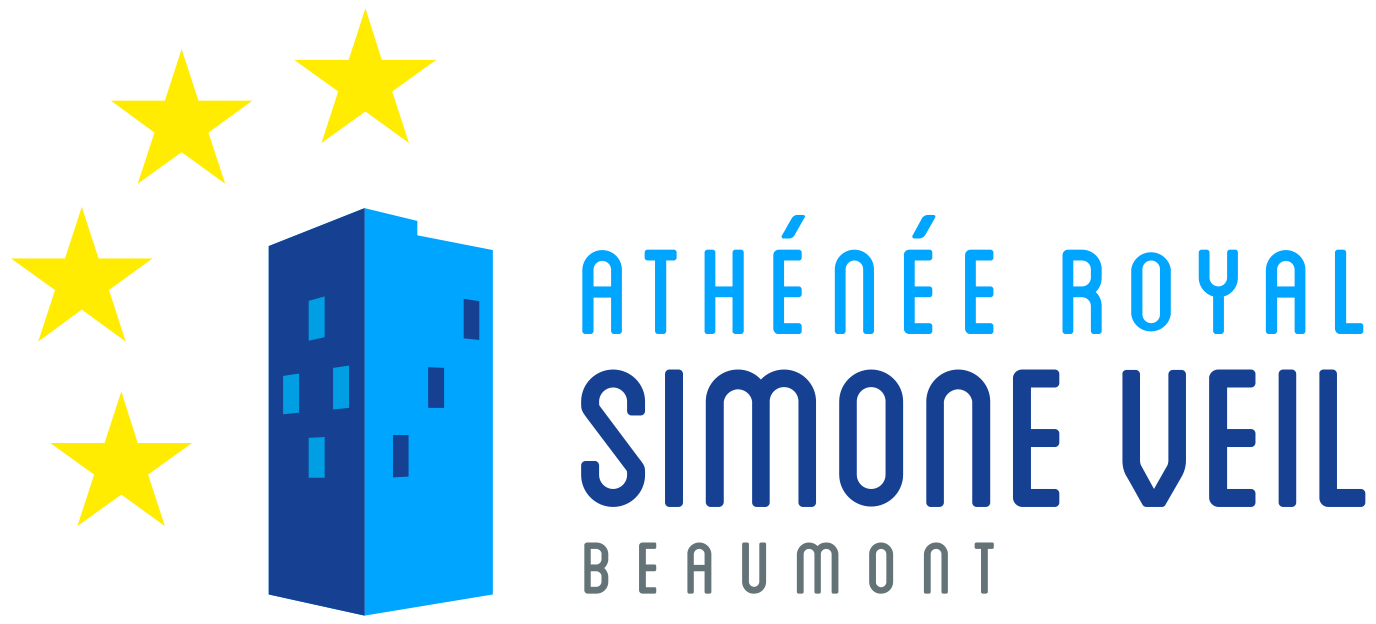 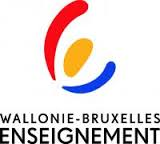 NOM :………………………………………………………………………..… PRENOM :…………………………………………..……………….………Date de naissance : …….…/……….../…..…….…             Lieu de naissance :………………………………………………..……Adresse : rue……………………………………………………………………………………..………………….   n°………..…..      Bte ………..Code postal………………………....………………………….              Localité…………………………………………..……..………….…….……  Choix CPC- morale – religions : autre document à compléter en annexe1. Formation Commune : 28 heures2. Activités complémentaires (2h)Ateliers de remédiation en français si l’élève en a besoinDate :              Signature de l’élève:                  Signature du responsable légal:   Année scolaire   2021-2022     NOM :………………………………………………………………………..… PRENOM :…………………………………………..……………….………Date de naissance : …….…/……….../…..…….…             Lieu de naissance :………………………………………………..……Adresse : rue……………………………………………………………………………………..………………….   n°………..…..      Bte ………..Code postal………………………....………………………….              Localité…………………………………………..……..………….…….……Choix CPC- morale – religions : autre document à compléter en annexe si modification du choix de l’année scolaire précédente1. Formation Commune : 28 heuresActivités complémentaires (2h)Ateliers de remédiation en mathématiques si l’élève en a besoinDate : 		Signature de l’élève:                  Signature du responsable de l’élève :CPC1hCPC - morale - religions1hLangue française6hLangue moderne I spécifique immersion 4h Mathématiques4h +1hHistoire2h en anglaisGéographie2h en anglaisInitiation scientifique3hEducation artistique : Musique1hEducation physique3h + 1hEducation par la technologie1hActivités en anglais (2h)CPC1hCPC – morale - religions1hLangue française5h + 1hLangue moderne I spécifique immersion 4h Mathématiques  5h  Histoire2h en anglaisGéographie2h en anglaisInitiation scientifique3hEducation artistique : Dessin1hEducation physique3h + 1hEducation par la technologie1hActivités en anglais (2h)